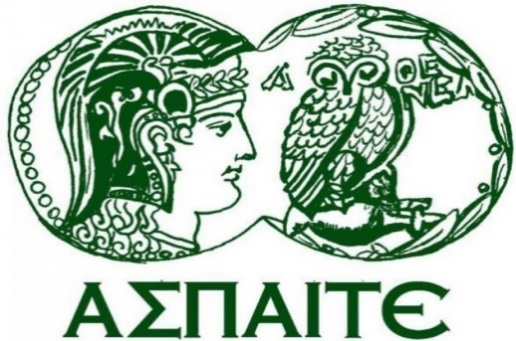 ΠΡΟΣΤΑΣΙΑ ΔΕΔΟΜΕΝΩΝ ΠΡΟΣΩΠΙΚΟΥ ΧΑΡΑΚΤΗΡΑΗ Ανώτατη Σχολή Παιδαγωγικής και Τεχνολογικής Εκπαίδευσης  (ΑΣΠΑΙΤΕ) έχει αναπτύξει ένα πλήρες Πρόγραμμα Για Την Προστασία Των Δεδομένων Προσωπικού Χαρακτήρα, προκειμένου να εξασφαλιστεί πλήρως η προστασία των φοιτητών, των εργαζόμενων, των συνεργατών και άλλων ενδιαφερόμενων μερών. Η ενεργή και δυναμική συμμετοχή όλων των εργαζόμενων της ΑΣΠΑΙΤΕ στο Πρόγραμμα Προστασίας των Προσωπικών Δεδομένων εξασφαλίζει τη διεξαγωγή, σε τακτική βάση, ελέγχων της απόδοσης του προγράμματος,  καθώς και τη διαρκή βελτίωση του επιπέδου προστασίας των προσωπικών δεδομένων που έχει στην κατοχή του ο οργανισμός.Για να ασκήσετε τα δικαιώματά σας, παρακαλώ συμπληρώστε την φόρμα που βρίσκεται στον ακόλουθο σύνδεσμο: Φόρμα Υποβολής Αιτήματος Για την υποβολή καταγγελιών μπορείτε να ανατρέξετε στην ιστοσελίδα της Αρχής Προστασίας Δεδομένων Προσωπικού Χαρακτήρα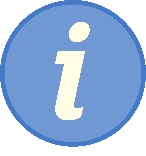 Χρειάζομαι περισσότερες πληροφορίεςΣε περίπτωση που έχετε ερωτήσεις σχετικά με την προστασία των δεδομένων σας, μπορείτε να στείλετε email στο dpo@aspete.gr και θα απαντήσουμε σε αυτές το συντομότερο δυνατόν και όχι αργότερα από ένα μήνα.Σας παροτρύνουμε να δείτε την Πολιτική για την Ιδιωτικότητα και την Προστασία των Προσωπικών Δεδομένων της ΑΣΠΑΙΤΕ στον παρακάτω σύνδεσμο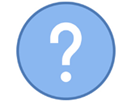 Πώς προστατεύονται τα δεδομένα μου;Στην ΑΣΠΑΙΤΕ  εργαζόμαστε καθημερινά για να εξασφαλίσουμε ότι τα προσωπικά δεδομένα, που λαμβάνουμε :Τίθενται σε επεξεργασία με νόμιμο, δίκαιο και διαφανή τρόποΣυλλέγονται αποκλειστικά για συγκεκριμένους και νόμιμους σκοπούςΕίναι επαρκή, σχετίζονται με τον σκοπό για τον οποίο τα συλλέγουμε και περιορίζονται στα απαραίτητα Είναι εξακριβωμένα Διατηρούνται αποκλειστικά εντός του καθορισμένου χρονικού πλαισίου και όχι περισσότεροΤίθενται σε επεξεργασία με τέτοιο τρόπο ώστε να εξασφαλίζεται η απαραίτητη ασφάλεια των φοιτητών, των εργαζομένων και άλλων ενδιαφερόμενων μερών.Ποια είναι τα δικαιώματά μου;Το δικαίωμα πρόσβασηςΜπορείτε ανά πάσα στιγμή να ενημερωθείτε από εμάς για τα προσωπικά σας δεδομένα που διατηρούμε, και να έχετε πρόσβαση σε αυτά.Το δικαίωμα στη διόρθωση δεδομένωνΈχετε τη δυνατότητα να απευθυνθείτε σε εμάς για να διορθώσουμε τα δεδομένα που είναι ανακριβή.Το «δικαίωμα στη λήθη»Εφόσον δεν μας υποχρεώνει κάποιο νομοθετικό πλαίσιο να διατηρήσουμε τα δεδομένα που σχετίζονται με εσάς, μπορείτε να μας ζητήσετε να τα διαγράψουμε.Το δικαίωμα στη φορητότητα των δεδομένωνΜπορείτε να μας ζητήσετε να διαβιβάσουμε τα δεδομένα σας σε άλλο φορέαΤο δικαίωμα στην εναντίωση και στον περιορισμό της επεξεργασίαςΣε περίπτωση που διαφωνείτε με τον τρόπο που επεξεργαζόμαστε τα προσωπικά σας δεδομένα μπορείτε να αιτηθείτε τη διακοπή ή τον περιορισμό της επεξεργασίαςΤο δικαίωμα άρσης συναίνεσης Έχετε το δικαίωμα να αποσύρετε τη συγκατάθεσή σας στην επεξεργασία των δεδομένων σας ανά πάσα στιγμή